FM-UAD-PBM-04-16/R1FORM PERSYARATAN UJIAN SKRIPSI Catatan:...................................................................................................................................................................................................................................................................................................................................................................................................................................................................................................................................................................................Kartu bimbingan harus ditanda tangani dosen pembimbing dan sudah menyetujui untuk mendaftar pendadaran.Blangko persetujuan pembimbing juga diisi dan ditandatangani dosen pembimbing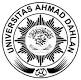 UNIVERSITAS AHMAD DAHLANFAKULTAS KEGURUAN DAN ILMU PENDIDIKANPROGRAM STUDI PENDIDIKAN GURU SEKOLAH DASARJl. Ki Ageng Pemanahan 19 Nitikan Sorosutan YogyakartaNama:.....................................................................................................................................................NIM:.................................................... Semester : ..............................................................................Pembimbing:.....................................................................................................................................................Judul:....................................................................................................................................................................................................................................................................................................................................................................................................................................................................................................................................................................................................................NOPERSYARATANBUKTIBUKTIKETERANGAN1Sertifikat TOEFLAdaTidak Ada2Sertifikat Program Pengenalan KampusAdaTidak Ada3Sertifikat Makrab PGSDAdaTidak Ada4Sertifikat Kursus Mahir Dasar PramukaAdaTidak Ada5Sertifikat Orientasi HWAdaTidak Ada6Sertifikat Seminar (minimal 4)AdaTidak Ada7Sertiifikat Pelatihan (minimal 3)AdaTidak Ada8Sertifikat LPSI (Sertifikasi)AdaTidak Ada9Sertifikat LPSI (Baca Tulis Al Quran)AdaTidak Ada10Kartu Bimbingan SkripsiAdaTidak Ada11Kartu mengikuti Seminar ProposalAdaTidak Ada12Kartu Tanda MahasiswaAdaTidak Ada13Transkrip Nilai (Dari Bagian Akademik)AdaTidak Ada14Kwitansi Administrasi Keuangan/ PendadaranAdaTidak Ada15Blangko Pendaftaran Ujian Skripsi dari TUAdaTidak Ada16Naskah artikel publikasi (3 eks)AdaTidak Ada17Naskah skripsi lengkap (3sks)AdaTidak Ada18Handout power point max 10 slideAdaTidak AdaMengetahuiKaprodi PGSDDra. Sri Tutur Martaningsih, M.Pd.NIP.  19630315 198611 2001MengetahuiKaprodi PGSDDra. Sri Tutur Martaningsih, M.Pd.NIP.  19630315 198611 2001Yogyakarta, ...............................................Mahasiswa...................................................................NIM. Yogyakarta, ...............................................Mahasiswa...................................................................NIM. Yogyakarta, ...............................................Mahasiswa...................................................................NIM. 